INDICAÇÃO Nº 803/2017Assunto: Solicita a manutenção do vestiário da quadra do Jardim Harmonia, conforme especifica.Senhor Presidente:INDICO, ao Sr. Prefeito Municipal, nos termos do Regimento Interno desta Casa de Leis, que se digne determinar à Secretaria competente que proceda a manutenção do vestiário da quadra esportiva do Jardim Harmonia.A presente solicitação visa a atender a pedidos de moradores do referido bairro, que preocupados com a segurança dos usuários, solicitam providências urgentes (imagem anexa).SALA DAS SESSÕES, 17 de abril de 2017.HIROSHI BANDO    Vereador – Vice Presidente – PP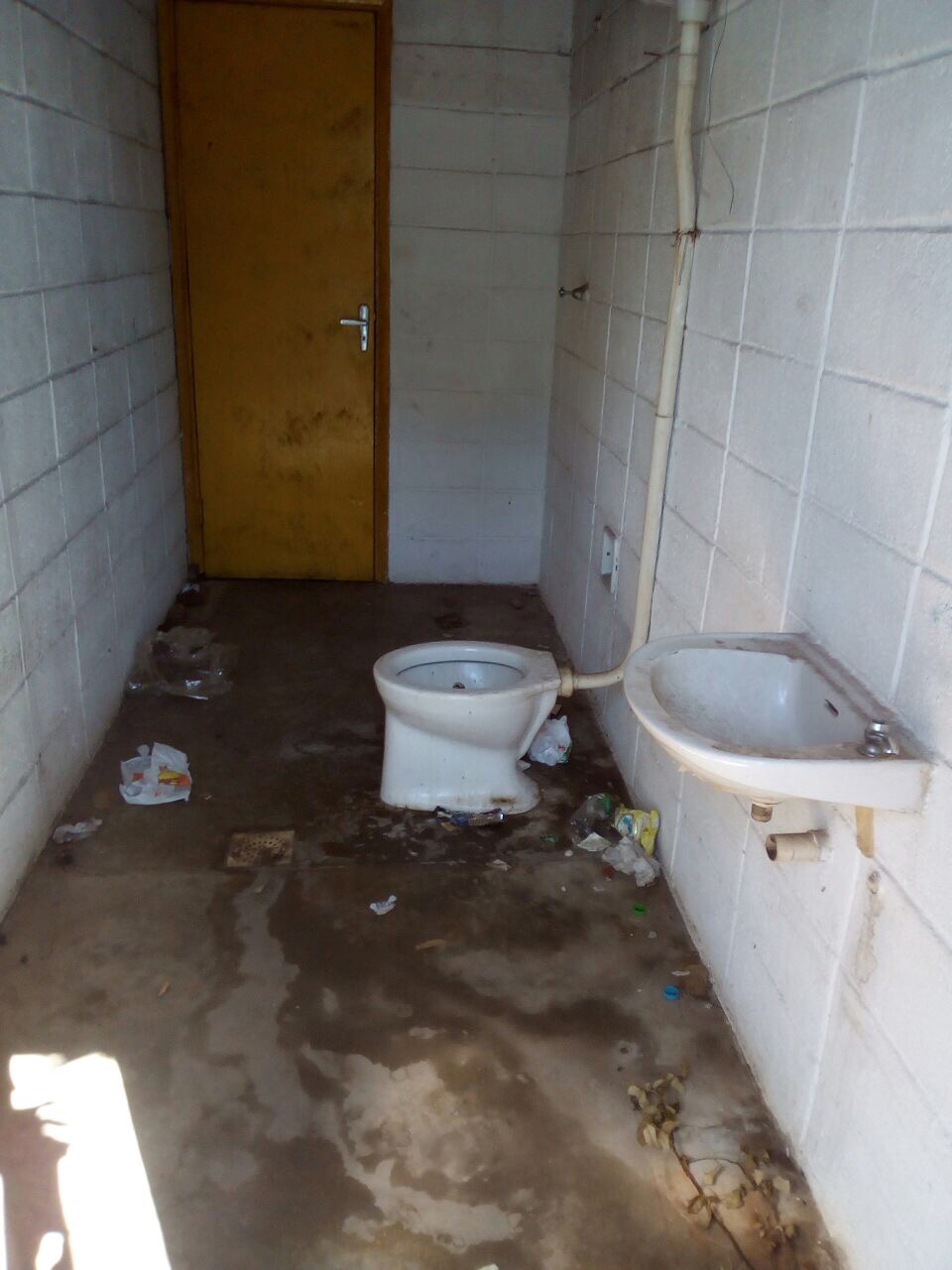 